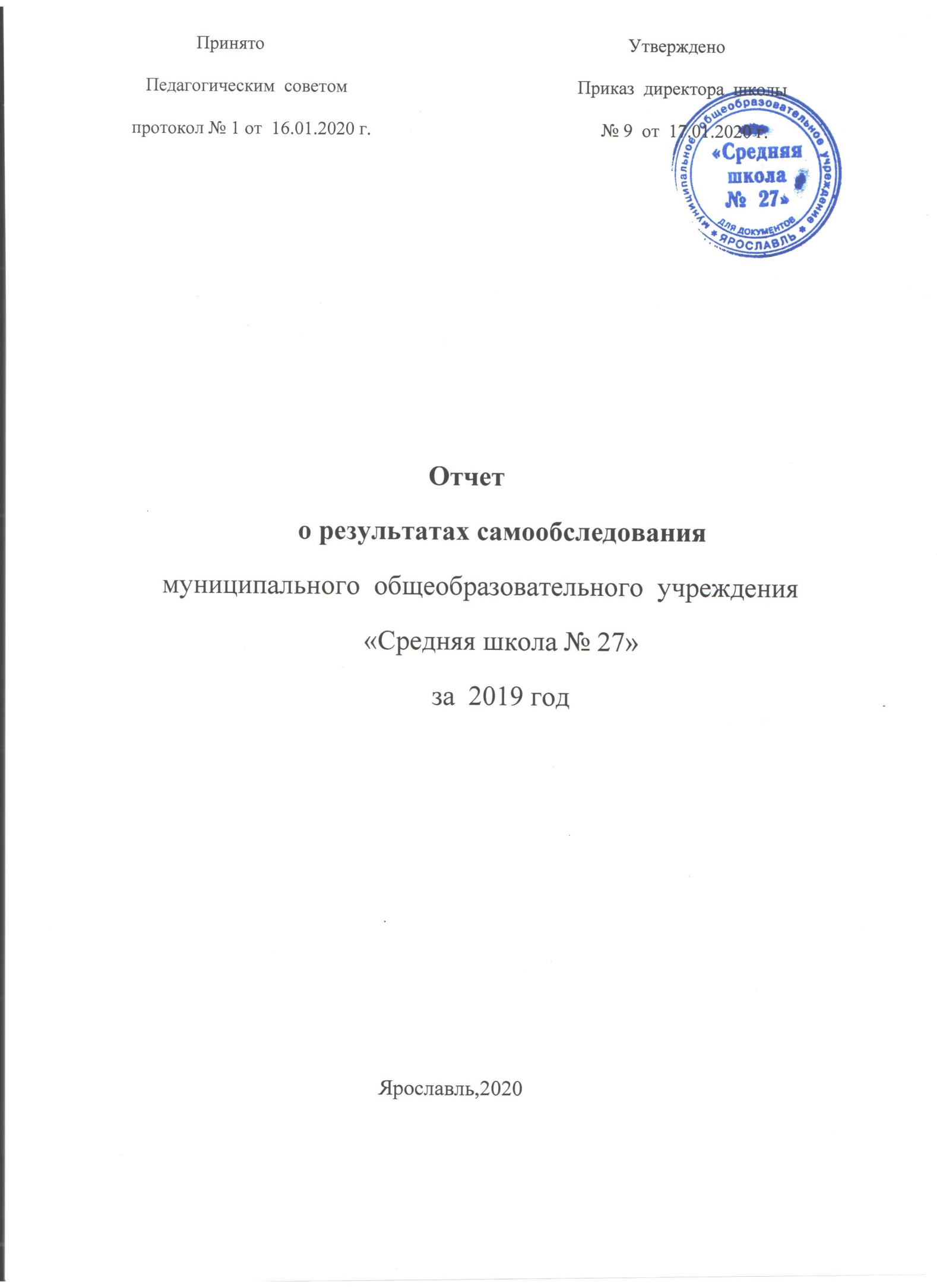 Самообследование  деятельности муниципального  общеобразовательного учреждения «Средняя школа № 27» («Средняя школа № 27») составлено в соответствии с Приказом Минобрнауки Российской Федерации от 14 июня 2013 г. № 462 «Порядок проведения самообследования образовательной организацией» (с изменениями  от 14 декабря 2017 года №1218  «О внесении  изменений в Порядок самообследования  образовательной организации, утвержденный приказом Министерства  и науки Российской Федерации  от 14 июня  2013 года № 462»).Самообследование включает в себя аналитическую часть и результаты анализа деятельности  «Средней  школы  № 27»  за  2019  календарный  год.I.Аналитическая часть               1.Общие сведения об образовательной организацииТип учреждения: образовательная организацияОрганизационно - правовая форма: муниципальное  общеобразовательное  учреждениеЛицензия  на  образовательную  деятельность:   403/15  от 30.11.2015 годаЮридический адрес:150052, Ярославская область, город Ярославль, улица Труфанова, дом 4Фактический адрес: 150052, Ярославская область, город Ярославль, улица Труфанова, дом 4Телефон: 8(4852)56-96-94,97-71-61Адрес электронной почты: yarsch027@yandex.ruОфициальный сайт: https://school27.edu.yar.ru/index.htmlРежим работы: пятидневная учебная неделя для обучающихся  1-7  классов,	шестидневная учебная неделя  для обучающихся  8-11 классов.Учредитель: департамент образования мэрии  города  Ярославля.Управление  муниципальным общеобразовательным учреждением «Средняя школа № 27» осуществляется в соответствии с действующим законодательством Российской Федерации:-  «Законом  об образовании в Российской Федерации» от 29.12.2012  №273-ФЗ,-  Приказом Минобрнауки России от 30.08.2013 N 1015 (ред. от 17.07.2015) «Об утверждении Порядка организации и осуществления образовательной деятельности по основным общеобразовательным программам - образовательным программам начального общего, основного общего и среднего общего образования»,- Постановлением  Главного государственного санитарного врача Российской Федерации от 29 декабря 2010 г. N 189 г. Москва "Об утверждении СанПиН 2.4.2.2821-10 "Санитарно-эпидемиологические требования к условиям и организации обучения в общеобразовательных учреждениях",-  нормативно - правовыми документами Министерства образования и науки Российской Федерации.Образовательная деятельность ведётся на русском языке, в очной форме, нормативный срок обучения:·в начальной  школе  по  образовательной программе начального общего образования - 4 года, ·в начальной школе  по адаптированной образовательной программе для детей с ограниченными возможностями здоровья - 5 лет,·на уровне   основного  общего образования   - 5 лет,·на уровне среднего  общего образования - 2 года.       В «Средней школе № 27» разработан пакет документов, регламентирующих  деятельность  образовательной организации: Устав, должностные инструкции работников школы, правила внутреннего трудового распорядка; локальные акты в соответствии с содержанием  ФГОС НОО, ФГОС ООО, ФГОС  СОО.  2.Система управленияСтруктура системы управления соответствует Уставу  образовательной организации и ее функциональным задачам. Управление в образовательной организации строится на принципах единоначалия и самоуправления, обеспечивающих государственно - общественный характер управления.Формами самоуправления являются: собрание трудового коллектива, педагогический совет, общешкольный родительский комитет. Непосредственное управление  образовательной организацией осуществляет директор  школы.Деятельность коллегиальных органов управления осуществляется в соответствии с Положениями: Положение о собрании трудового коллектива, Положение о  педагогическом совете, Положение об общешкольном  родительском комитете.Действующая система управления позволяет оптимизировать управление, включить в пространство управленческой деятельности значительное число педагогов, работников образовательной организации  и родителей (законных представителей).В «Средней  школе № 27» используются различные формы контроля: оперативный, тематический, внеплановый и другие, результаты контроля обсуждаются на рабочих совещаниях и педагогических советах с целью дальнейшего совершенствования работы.	Система управления в «Средней школе № 27» обеспечивает оптимальное сочетание традиционных и современных тенденций: обеспечение инновационного процесса в образовательной организации, комплексное сопровождение развития участников образовательной деятельности, что позволяет эффективно организовать образовательное пространство  образовательной организации.                                          3.Образовательная деятельностьОбразовательная деятельность ведется на русском языке, в очной форме. Образовательные программы:1.Основная образовательная программа начального  общего образования.2.Адаптированная основная образовательная программа начального общего образования.3.Основная  образовательная программа основного общего образования.4.Основная  образовательная  программа среднего общего образования.  В 2019 году школа работала в одну смену.  В  2019 календарном году  в школе  открыто  33  класса.  Количество  обучающихся  на  31.12.2019 г.: 820 человек.                                            4.   Кадровое обеспечение  Количество  работников  школы  на  31.12.2019г.: общее количество  основных  работников   69  человек, из них:·административный персонал  – 7 человек (директор, заместитель директора по ВР, заместители  директора по УВР, заместитель директора по АХР, главный бухгалтер, заведующий библиотекой);·педагогический  персонал - 45  человек  (учителя - предметники, социальный педагог, педагог - организатор, учитель - логопед, преподаватель - организатор  ОБЖ, администрация – 5 чел.);·учебно - вспомогательный персонал - 3 человека (секретарь, лаборант, бухгалтер)·иной  персонал - 14 человек (рабочие по комплексному  обслуживанию здания).	  «Средняя школа № 27» полностью укомплектована педагогическими кадрами и  иным персоналом.                                  Анализ педагогического состава  школы:Высшее  педагогическое  образование имеют  48 педагогических работников  из 50.  Высшая квалификационная  категория  присвоена  19 педагогическим работникам, первая квалификационная категория - 17  педагогическим  работникам.В  школе  работает  Заслуженный учитель  России, два   кандидата  наук. Педагогические  работники  школы  награждены  Почетными  грамотами  Министерства  образования и науки  Российской Федерации  -  15  человек, Почетными  грамотами  Департамента образования Ярославской  области -  14 человек.Ежегодно   педагогические работники  участвуют  в городском конкурсе  «Человек  труда», получая заслуженные  награды.Педагогический  коллектив  ежегодно   пополняется молодыми специалистами. Более63 % педагогов имеют стаж работы свыше 10 лет, что указывает на высокий профессионализм педагогических кадров образовательной организации. Они целенаправленно и в системе организуют образовательную деятельность, проявляют творчество и педагогическое мастерство в работе. 	Анализ педагогического состава  «Средней школы № 27» позволяет сделать выводы о том, что педагогический коллектив имеет  высокий  уровень педагогической культуры.  5.Методическая работа в школеМетодическая работа в школе направлена на реализацию требований федеральных государственных образовательных стандартов начального, основного  общего образования, среднего общего образования.  В 2019 году   школа  является образовательной  мастерской «Индивидуальный проект: от замысла до воплощения».   В 2019 году на базе школы разрабатывается программа, направленная на создание системы работы с социальными проектами и социальным партнерством, развитием патриотического направления волонтерства.Рабочие программы всех педагогов составлены в соответствии с требованиями федеральных государственных образовательных стандартов. В настоящее время в образовательной практике школы используются следующие технологии:6.Содержание и качество подготовки обучающихсяАнализ результативности  обучения                                         Успешность обучения в 4 классах                                   (уровень начального общего образования) Анализ результативности  обучения  в 5-11-х классах(уровень основного общего и среднего общего образования)Анализ  результативности  обучения  в 5-9-х классах показывает увеличение  процента   «отличников» на  3 %.Количество обучающихся, переведенных в следующий класс с академической задолженностью  - 15 человек (в прошлом учебном году - 20 человек).  Процент учеников, обучающихся  без «3», увеличился  на  3 %; обучающихся с одной «3» на  5 %.Средний балл результативности в 10 классе по предметам учебного плана  составляет 4,3, в 11 классе - 4,01. Соответствие результатов  внутреннего контроля результатам внешнего независимого оценивания по основным предметам учебного плана (справляемость)В 2019  году  средний  балл  по русскому языку  на итоговой  аттестации в форме ЕГЭ  составил  77,2, справляемость 100%.Средний балл по  математике базового уровня составил  4,4, справляемость 100%.Средний  балл  по математике  профильного  уровня  составил 63, справляемость 100%.В 2019 году  средний балл  по  русскому языку  на итоговой аттестации  в  форме ОГЭ  составил  32, справляемость  100%. Средний балл  по математике составил  18, справляемость  100%. Результаты ГИА по обязательным предметам показывают, что все обучающиеся успешно осваивают учебную программу.  Средний балл по русскому языку и математике в 2019 выше, чем по области:Наилучший результат в рамках дисциплины 2-4 классов Наилучший результат в рамках дисциплины 5-11 классов Средний показатель  результатов  обучения при получении  аттестата  об основном общем и среднем общем образовании за 3 года –  100%.                                               Результаты ОГЭ - 2019г.	                            Результаты ЕГЭ - 2019г.Основное общее образованиеЧисло получивших аттестаты особого образца – 6 человек.	Доля выпускников, допущенных к ГИА-9 -100% (в % от общего числа обучающихся 9-х классов), получивших аттестат об основном общем образовании- 100% (в % от общего числа обучающихся 9-х кл.), получивших аттестат с отличием- 8% (в % от общего числа обучающихся 9-х кл.):    Количество обучающихся, проходивших у ГИА-9 по предметам по выборуи результат ГИА-9 по этим предметам в сравнении с годовой оценкойСтабильным является  интерес к предметам (9 класс): обществознание и информатика, которые  обучающиеся особенно активно  выбирают в качестве  предметов по выбору. По итогам  государственной итоговой аттестации осуществляется индивидуальный отбор в профильные группы  10 класса.Среднее  общее  образованиеДоля выпускников, допущенных к ГИА-11 (в % от общего числа обучающихся 11-х классов) и получивших аттестат о среднем общем образовании (в % от общего числа обучающихся 11-х кл.), получивших аттестат с отличием (в % от общего числа обучающихся 11-х кл.):Доля выпускников, преодолевших на ЕГЭ минимальное количество баллов, подтверждающее освоение образовательной программы среднего общего образования по русскому языку и математике, необходимое для получения аттестата(в % от сдававших в форме ЕГЭ):Доля выпускников с результатом более 80 баллов (в % от сдававших в форме ЕГЭ)Доля выпускников, набравших 100 баллов (в % от сдававших в форме ЕГЭ)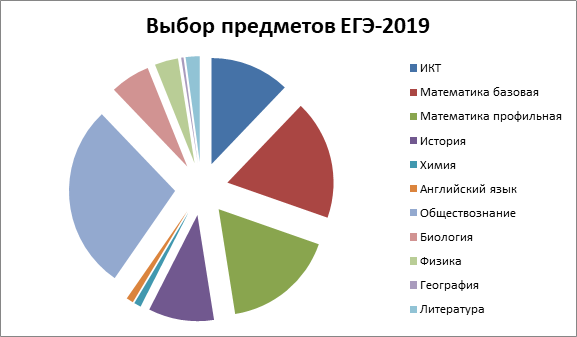 В  диаграмме представлены  данные  о выборе учебных предметов, которые  обучающиеся 11 классов  выбрали  на  ЕГЭ  в  2019 году. Очевиден  выбор предметов  химико – биологической направленности,информатики  и  дисциплин, связанных  с  общественным устройством. Ежегодно  около   65%  выпускников  11 класса   поступают в высшие учебные заведения. По  итогам прошлого учебного  года выпускники  11 класса поступили  в  Ярославский  государственный педагогический университет  имени К.Д.Ушинского, Ярославский государственный  университет  имени П.Г.Демидова, Ярославский  технический университет  и  другие  высшие  учебные заведения  Ярославской  области  и  других   регионов  Российской  Федерации.Результаты ГИА по обязательным предметам показывают, что все обучающиеся успешно осваивают учебную программу.	                    Академическая задолженностьПо итогам 2018 - 2019 учебного года:Переведены в следующий класс с академической задолженностью -15 человек.Ликвидировали академическую задолженность на 30.09.19 – 4 человека.Ликвидировали академическую задолженность на 31.10.19 – 9 человек.Переведены на индивидуальный учебный план – 2 человека.                                                   7.Профильное обучениеНа уровне   среднего  общего образования организовано  профильное обучение в соответствии  с  ежегодным приказом  департамента  образования  мэрии  города  Ярославля.В  2019  году  профильное обучение  было  организовано в  параллели 10-х  и 11-х классов.11 а класс:  универсальный профиль11 б класс: технологический профиль, естественно - научный профиль10 а класс:  универсальный профиль, технологический профиль, естественно - научный профиль  При наборе  в профильные  группы 10 а класса  на  2019 - 2020  учебный год  осуществлялся индивидуальный отбор:*участник индивидуального отбора предоставляет результаты только ОДНОГО из предложенных предметов.                                        8.Участие в олимпиадах различного уровняЕжегодно учащиеся школы участвуют в районных, муниципальных и региональных этапах предметных олимпиад и конкурсов, во  всероссийских  и международных  предметных и метапредметных  олимпиадах.Процент участия школьников  во всероссийской олимпиаде  школьников  в 2019 году  увеличился. Это обусловлено интересом  родителей (законных представителей) обучающихся к результатам  обучения, созданием  мотивации к участию в олимпиаде  учителей  школы. По итогам  школьного этапа  всероссийской олимпиады школьников  призерами  стали  30 обучающихся, победителями - 33 обучающихся.                     Участники  школьного этапа  всероссийской олимпиады школьниковНа  муниципальный  этап  всероссийской  олимпиады  школьников  были направлены  20 учащихся  школы.   		                Результаты  участия обучающихся5-11 классов  в  массовых  олимпиадах различного  уровняШкольники  участвовали в 2019 году в  международных молодежных  чемпионатах (Центр  развития одаренности – г.Пермь), в предметных олимпиадах  центра «Олимпус» (г.Калининград).9.Воспитательная работа и её направленияЦелью воспитательной работы школы является совершенствование воспитательной деятельности, способствующей развитию нравственной, физически здоровой личности, способной к творчеству и самоопределению.В соответствии с Федеральным законом №273-ФЗ "Об образовании в Российской Федерации" воспитание рассматривается как целенаправленная деятельность, осуществляемая в системе образования, ориентированная на создание условий для развития и духовно-целостной ориентации учащихся на основе общечеловеческих и отечественных ценностей, оказание им помощи в жизненном самоопределении, нравственном, гражданском и профессиональном становлении.Концепция воспитательной работы школы определяет следующие направления работы:●   Общекультурное направление.    (Гражданско-патриотическое воспитание)●   Общекультурное направление.(Экологическое воспитание)●   Духовно-нравственное направление.(Нравственно-эстетическое воспитание)●Здоровьесберегающее направление. (Физкультурно-оздоровительное воспитание)●   Социальное направление.(Самоуправление в школе и в классе)●   Общеинтеллектуальное направление.(Проектная деятельность)●   Внеурочная занятость.Развитие персональных качеств учащихся осуществляется через различные  направления воспитательной деятельности школы:·гражданско-патриотическое·социальное·экологическое·духовно-нравственное·спортивно-оздоровительноеВоспитательное воздействие на учащихся оказывают все участники образовательного процесса: педагоги, родители, а также социальные партнеры школы.На данный момент имеет место немалая нагрузка  как на учащихся, так и на педагогов в связи с реализацией ФГОС и большим объемом занятий по внеурочной деятельности. Однако много лет в школе работает стабильный педагогический коллектив, отсутствует «текучесть» кадров среди основного состава, что свидетельствует о благоприятной эмоционально – психологической обстановке в учреждении, правда, и она в связи с загруженностью подвергается риску. Для снижения напряженности для педагогов  школы необходимо проводить семинары по обучению релаксации и позитивному мышлению. Тем не менее, в коллективе наблюдается большой уровень сплоченности и толерантности коллектива, который принимает молодых специалистов, молодых учителей, и они находят себя в профессии, что закладывает успех школы в будущем. Значительному снижению напряженности служит учебный график, который предусматривает 5-дневную учебную неделю для  классов с 1-го по 7-й, что позволяет более качественно отдыхать после учебной  недели как учащимся, так и педагогам.	Родители, как основные заказчики образовательных услуг, в большинстве своем относятся к школе положительно. Формы совместной деятельности детей, родителей и педагогов, реализующиеся через следующие направления:-познавательная-трудовая, профориентационная-спортивная, туристическая-досуговая.Психолого-педагогические знания родители получают на общешкольных и классных родительских собраниях. Тематика родительского всеобуча включает в себя разновозрастные циклы:-	«Как помочь ребёнку учиться» (начальная школа)-	«Право, ребенок и его окружение» (среднее звено)-	«Ценностные ориентиры старшеклассника» (старшее звено)Направления работы с родителями В школе сохраняются положительные отношения во взаимоотношениях «ученик-ученик», о чем свидетельствует благоприятный микроклимат, который, в свою очередь, подтверждается отсутствием серьезных жалоб в адрес администрации школы на взаимоотношения в ученической среде. В этом большая заслуга как учителей, классных руководителей, также и администрации школы, которая проводит индивидуальную консультативную помощь учащимся и их родителям. В школе характерны дружеские отношения в среде «старшие-младшие», что подтверждается многими фактами сотрудничества, помощи младшим со стороны старших. Этому способствует ряд факторов:·совместные участия в мероприятиях разного уровня, совместная подготовка к ним;·работа в органах ученического самоуправления – Совет актива и Совет старшеклассников, работа в начальной школе президента школы и активистов, Совет школьного музея;·работа социально-психологической службы школы: педагог – психолог, социальный педагог, логопед;·деятельность классных руководителей, направленная на формирование устойчивых навыков общения на различных уровнях и приобретения коммуникативных навыков. В школе уважают традиции разных национальностей. Конфликтов на межнациональной почве не было.На протяжении нескольких лет сохраняется тенденция к росту посещаемости родителями общешкольных и классных собраний, и участие их в школьных мероприятиях. С  2017 года происходит общение коллективов родителей и классного руководителя в «мессенджерах», что ускоряет процесс информированности и согласованности действий. Остается высоким участие родителей в общешкольных мероприятиях в связи с мерами, принятыми для увеличения открытости школы для общественности. Это было реализовано, прежде всего, через проведение массовых мероприятий с участием родителей: «Первый раз в первый класс», «Посвящение в первоклассники», акции по сбору батареек,выпускные мероприятия в 4-х, 9-х, 11 классах. Школьный  сайт получал необходимое обновление и функционировал. В 2017 году создана группа школы «ВК», которая на данный момент функционирует и обновляется новостными событиями, выкладывается информация о проведенных мероприятиях. В 2019 году создана страница в “”Instagram”, которая также функционирует, появляются записи о проведенных мероприятиях и о мероприятиях, в которых приняли участие ученики школы.Значительную роль в улучшении имиджа школы сыграло успешное участие ребят в конкурсах и мероприятиях:- конкурс хоров «Русская зима»,- участие в международной программе «Зелёный флаг»,- Пост №1, - городская детско-юношеская оборонно-спортивной игры “Победа - 2019”- Всероссийский детский конкурс исследовательских работ для дошкольников и школьников,- Общероссийский фестиваль исследовательских и творческих работ,- участие в волонтерской деятельности  и т.д.В воспитательной деятельности школы большое место отводится мероприятиям, способствующим творческому развитию личности. Следует отметить повышение уровня участия обучающихся  в общешкольных мероприятиях, районных и муниципальных мероприятиях. Участие учащихся в классных и школьных мероприятиях составляет 81 %.         Участие в мероприятиях городского, муниципального и школьного                                                       уровня  в 2019 годуРазвитие в образовательном учреждении основных направлений воспитания     Особые достижения обучающихся  в воспитании и внеурочной деятельностиКоллективные достижения:Индивидуальные достижения:            Общая вовлеченность обучающихся во внеурочную деятельность Можно отметить тенденцию снижения интереса учащихся к внеурочной (в том числе и внешкольной деятельности) с увеличением возраста учащихся. Для выравнивания ситуации в 2019 году  запланировано изучение запросов учащихся и их родителей к организации внеурочной деятельности, проведен анализ кадровых и материальных ресурсов.    Работа по взаимодействию всех участников образовательной деятельности способствует развитию культуры, коммуникации детей и взрослых и решению повседневных проблем школьной жизни. В школе с 2017 года существует официально зарегистрированная школьная детская организация «Химический элемент. Кобальт - 27». Существуют выборные органы школьного самоуправления. Действует программа “Школа Лидера”. Работают два органа ученического самоуправления: Совет Актива и Совет Старшеклассников (куда входят учащиеся 5-11 классов). Данные органы занимаются распределением и организацией школьных мероприятий, решают вопросы, волнующие учеников на уровне администрации школы. Согласно Положению о президенте школы в октябре месяце выбирается Президент школы. В 2018 году им стала ученица 10б класса. В 2019 году президентом школы стала ученица 9а класса.В школе имеется два действующих волонтерских отряда: подростковое отделение поискового отряда “Высота-76” (Руководитель Павлова Л.Ю., численность отряда 15 человек) и социально-экологической направленности (руководитель Худякова Л.А.). 56 учащихся имеют волонтерские книжки.       Работа по профилактике правонарушений и асоциального поведенияВ течение нескольких лет в школе сложилась система работы по предупреждению форм асоциального поведения обучающихся. Показатель зарегистрированных случаев хулиганства, совершенного обучающимися, остается стабильно низким.Анализ асоциального поведения показывает, что в школе нет фактов совершения преступлений со стороны учащихся, но сохранились правонарушения связанные с дисциплиной. По сравнению с прошлым годом, сократилось  количество случаев уклонения от учебы. По каждому учащемуся, пропускающему учебу ведется индивидуальная работа. Внимание работе по предупреждению девиантного поведения обучающихся будет уделяться и в следующем году. Большее участие в этой работе принимает социально-психологическая служба школы - социальный педагог школы, психолог.В школе ежемесячно (и по мере необходимости) проводится Совет по профилактике с присутствием администрации школы и представителями правоохранительных органов для решения проблем в воспитании учащихся «группы риска». Ежеквартально проводятся родительские собрания в классах. Классные руководители проводят родительские собрания каждую четверть. В конце каждой четверти организуются педагогические консультации, где каждый родитель (законный представитель) может получить рекомендации от любого учителя. Таким образом, школа находится в тесном сотрудничестве с родителями по вопросам воспитания и обучения учеников школы. На особом контроле стоит работа с родителями учеников “группы риска”. С ними проходят внеплановые встречи, посещения на дому, выдаются рекомендации посещения специалистов  при возникновении проблем воспитания детей. Также проводятся собрания с родителями выпускных классов с присутствием администрации школы для повышения уровня обучения и самоопределения учащихся.10.Сетевое взаимодействие с социальными партнерами школы    Налажено взаимодействие с МУ Центр «Доверие», с МОУ ДО ДЦ «Ярославич», с ГОАУ ДО ЯО Центр Детей и Юношества, с МОУ ДЦ ДДТ «Витязь», поисковым отрядом “Высота-76”. Ежемесячно проводятся мероприятия патриотической направленности бойцами отряда “Высота-76” (классные часы, памятные мероприятия) как на базе школы, так и на базе поисково - выставочного центра в МУСОПиМ “Красный перевал - 1” для учащихся школы.  	В 2019 году сохраняется тенденция увеличения партнерских связей школы с окружающим социумом.Основными социальными партнерами и заказчиками образовательных услуг являются родители/законные представители  обучающихся, формы работы носят как групповой, так и индивидуальный характер.Образовательный процесс включает различные формы совместной деятельности детей, родителей, педагогов:Немаловажное значение имеет информирование родительской общественности о школьной жизни. Оно осуществлялось через:·публичный отчет директора;·Дни открытых дверей для будущих первоклассников;·школьный сайт;·социальные сетиСистема взаимодействия с родителями и социальными партнерами и их информирование будет совершенствоваться и в следующем году. 11.Безопасность образовательного процессаВ школе оборудованы удобные раздевалки, есть все условия для комфортного пребывания ребенка в школе: кабинеты, туалеты, места для отдыха и внеурочной деятельности, организовано питание.Организация питания обучающихся в 2019 годуМероприятия по сохранению и укреплению здоровья обучающихся В целях обеспечения безопасности и антитеррористической защищенности в «Средней школе № 27» проведен комплекс мероприятий, направленных на повышение уровня безопасности в ОО:-выполнение правовых актов и нормативно-технических документов по созданию здоровых и безопасных условий труда и обучения;-разработка и утверждение  инструкций  по охране труда и пожарной безопасности:-обучение заместителей  директора, начальника детского оздоровительного лагеря   на курсах по охране труда;-обучение основам безопасности жизнедеятельности учащихся 5-11 классов по   учебному плану школы;-обустройство «Уголка безопасности»;-соблюдение норм и правил СанПиН;-проведение своевременного инструктажа по ТБ обучающихся и работников;-проведение ежегодного мониторинга состояния здоровья учащихся, комплексный осмотр их врачами-специалистами;- взаимодействие педагогов и медицинских работников в интересах сохранения здоровья обучающихся;- проведение уроков физической культуры с учетом медицинских групп здоровья учащихся;- регулярное проведение недель и месячника безопасности, месячников здоровья, Дней защиты детей (по ГО и ЧС), месячников безопасности дорожного движения, месячников профилактики правонарушений и ПАВ;- доля сотрудников, сдавших экзамен по санитарно-гигиеническому минимуму и прошедших обучение по охране труда, – 100%.  В течение учебного года проводилась вакцинация учащихся и педагогов школы от различных заболеваний. По-прежнему остро стоит вопрос о соблюдения правил безопасности  во время образовательного  процесса  в школе.   В школе организована системная работа по профилактике и предупреждению ДДТТ, охватывающая учебную и внеурочную работу.Школа активно участвует в акциях «Внимание, дети!», регулярно проводит занятия по профилактике, в том числе с привлечением  инспекторов ГИБДД, занимается оформлением уголков безопасности как для обучающихся, так и родителей. Школа приняла результативное участие в конкурсах «Письмо водителю», «Безопасное колесо», а также поучаствовала в масштабной общероссийской акции «Сложности перехода». Благодаря работе школы 100% учащихся начальной школы были обеспечены светоотражающими элементами, в среднем звене – 15%. Особенное уделяется подготовке и организации выездов учащихся на автобусные экскурсии: подготавливается договор, страховка, пересылаются сведения о предстоящей поездке в ГИБДД, УГАДН, проводится инструктаж с учащимися и родителями и др. Во время движения транспорта осуществляется контроль за пристегиванием детьми ремней безопасности. Проводятся родительские собрания, включающие темы о безопасности дорожного движения.  В фойе школы установлена цветная схема безопасного пути в школу необходимого формата А1. Приоритетным направлением в образовательной деятельности школы является работа по сохранению здоровья детей. Эта работа включает:- использование здоровьесберегающих технологий на уроках;- физкультурно - оздоровительные мероприятия;- санитарно-гигиеническую деятельность;- просветительскую работу среди детей и родителей;- профилактику употребления психоактивных и наркотических веществ, алкогольной и табачной зависимости, различных видов игровой зависимости.II. Результаты анализа  показателей деятельности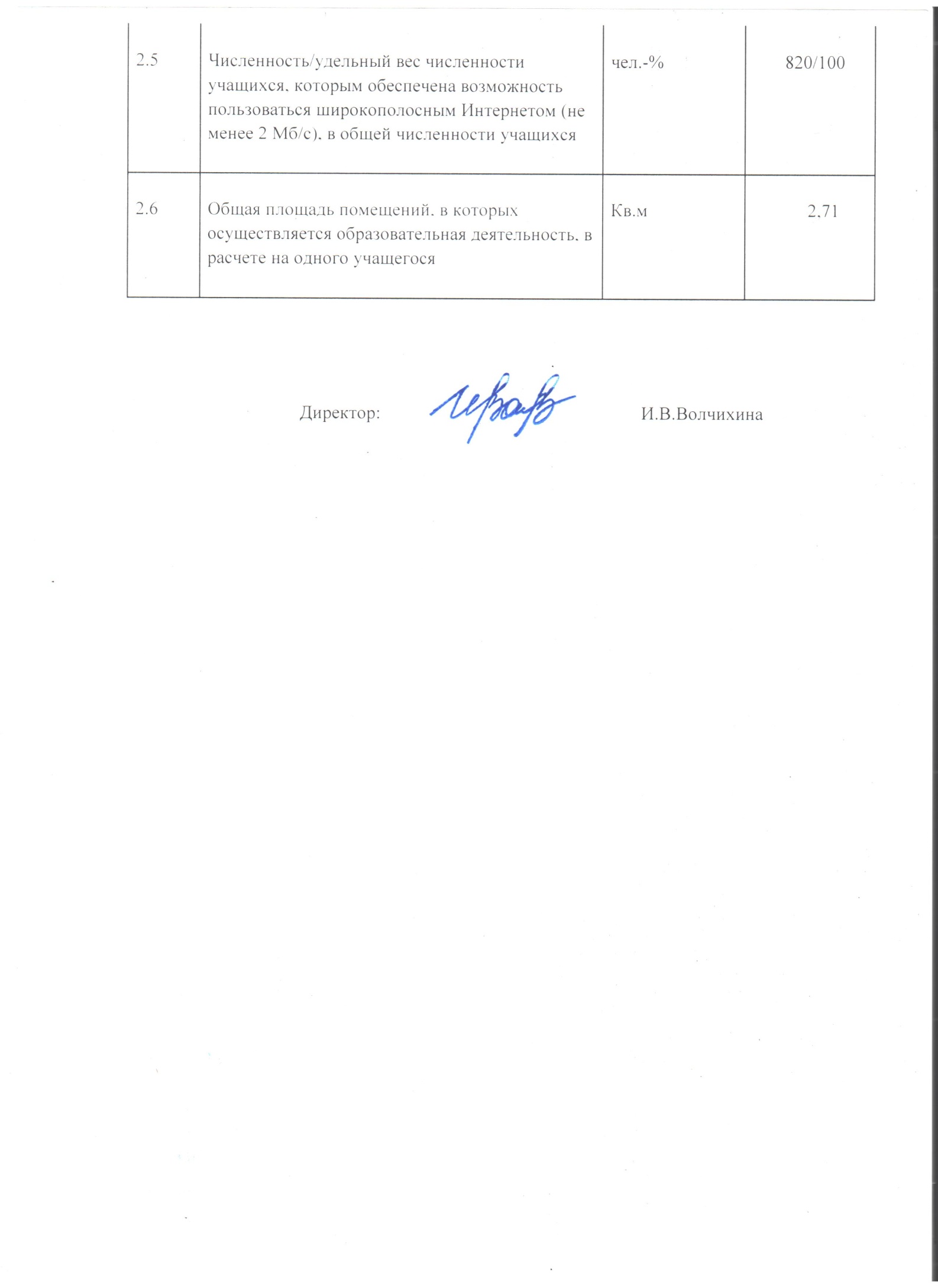 Используемые современные образовательные технологии/методикиЦель использования технологии/методикиТехнология деятельностного метода обучения  Формирование не только предметных результатов освоения программы, но и развитие у детей деятельностных способностей и качеств личности, обеспечивающих их успешность в будущем. Организация взаимодействия участников образовательного процесса в рамках системно-деятельностного подхода. Активное развитие познавательных процессов и волевой саморегуляции в ситуации затруднения. Активное участие в процессе открытия нового знания.Технология проектной деятельностиСтимулирование интереса обучающихся к проблемам, предполагающим не только овладением определенной суммой знаний, но и решением практических задач с применением этих знаний. Выполнение  практических творческих заданий, требующих от учащихся применение знаний для решения проблемных задач.. Овладение культурой проектирования, обучение творчески мыслить, прогнозировать возможные варианты решения стоящих перед ним задач.Технология проблемно -диалогического обученияПрименение эффективных способов введения нового знания. Развитие у учащихся познавательных умений, умений поиска необходимой информации в различных источниках. Самостоятельное формулирование учебной проблемы учащимися, основанное на противоречии, осознании неоднозначности поставленного вопроса.Технология работы с текстомПолное понимание текстов. Формирование правильной читательской деятельности Развитие творческого потенциала учащихся, пополнения словарного запаса, улучшения качества речи, формирование навыков орфографической зоркости.Технология интегрированного обученияПовышение мотивации учебной деятельности у учащихся, формирование познавательного интереса и критического мышления учащихся, целостной картины мира. Осуществление межпредметных связей и их применение при решении разнообразных задач, рассмотрение понятий, которые используются в разных предметных областях.Игровые технологииОсвоение правил поведения и роли в группе. Возможность создания самих групп. Приобретение навыков совместной коллективной деятельности. Отработка индивидуальных характеристик обучающихся, необходимых для достижения поставленных игровых целей. Накопление культурных традиций, внесенных в игру участниками, учителями, привлеченными дополнительными средствами – наглядными пособиями, учебниками, компьютерными технологиями и др.ИКТ-технологииПоддержка и развитие системного мышления обучающегося. Поддержка всех видов познавательной деятельности, в приобретении знаний, развитии и закреплении навыков и умений. Реализация принципа индивидуализации учебного процесса при сохранении его целостности.Коммуникативные технологииКомплексное обучение всем видам речевой деятельности, речевого поведения. Обучение учащихся в процессе диалога и полилога с целью развития коммуникативных способностей и компетентностей. Развитие у учащихся способностей решать наиболее типичные коммуникативные задачи в пределах учебной, бытовой, трудовой, культурной общественной сфер общения.Здоровьесберегающая технологияВзаимосвязь и взаимодействие всех факторов образовательной среды, направленных на сохранение здоровья ребенка. Обеспечение возможности сохранения здоровья за период обучения в школе. Формирование необходимых знаний, умений и навыков по здоровому образу жизни и применение полученных знаний в повседневной жизни.            Предмет     Средний       балл         Качество знанийРусский язык3,63(3,64) 55(57%)     Литературное  чтение4,13(4,05)83(80%)   Математика3,69(3,57) 62(52%)    Окружающий  мир3,82(3,76)70(62%)   Технология4,46(4,31)  93(93%) 	 ИЗО4,39(4,41) 91(96%)    Музыка4,6(4,43)94(98%) Физическая культура4,34(4,3)95(98%) Английский язык4,29(4,38)85(88%) Немецкий язык4,34(4,17)87(82%) СРЕДНИЙ БАЛЛ4,16(4,08)81(71%)  Календарный год4 класс9 класс - ОГЭ11 класс - ЕГЭСредний показатель2017Математика 92%Русский язык 100%Окружающий мир 96%Математика – 93,33%Русский язык – 100% Русский язык – 100%Математика –100%97,132018Математика 94%Русский язык 100%Окружающий мир 92%Математика – 91,23%Русский язык – 100% Русский язык – 100%Математика –100%98,332019Математика 94%Русский язык 100%Окружающий мир 92%Математика – 100%Русский язык – 100% Русский язык – 100%Математика –100%100ПредметОбластьШколаМатематика15, 618, 0Русский язык30, 432, 0Наилучший результат в рамках дисциплины 2-4 классов  Какие факторы повлияли на результатЛитературное чтение1. Использование различных методов и форм обучения.2. Квалификация педагогов.3. Использование информационных технологий.4. Рациональное использование часов учебного плана. Немецкий язык1. Кадровый состав.2. Мотивация предмета.Физическая культура, ИЗО, музыка1. Кадровый состав.2. Мотивация предмета.3. Смена видов деятельности.4.Занятия внеурочной деятельностью, которые работают на успешное достижение планируемых результатов.Результат, требующий улучшения в рамках дисциплиныКакие действия для этого необходимо предпринять?Математика, русский язык,  окружающий мир, английский язык1. Кадровый состав.2. Повышение квалификации педагогов.3. Совершенствование форм и методов обучения.4.Осуществление индивидуального подхода к обучающимся.Подготовка обучающихся к выполнению Всероссийских проверочных работ1. Продумать формы подготовки.2. Способствовать стремлению к хорошему результату.3. Совершенствование форм и методов обучения.4. Разработать план работы по улучшению результативности обучения.Наилучший результат в рамках дисциплины 5-11 классов за 3 годаКакие факторы повлияли на результатИстория, обществознание1.Интерес  обучающихся  к  профессиям  с  применением предметных знаний.2. Использование образовательных технологий.Информатика и ИКТ1.Интерес  обучающихся  к  профессиям  с  применением предметных знаний.2. Использование образовательных технологий.Биология1.Интерес  обучающихся  к  профессиям  с  применением предметных знаний.2. Использование образовательных технологий.География1.Интерес  обучающихся  к  профессиям  с  применением предметных знаний.2. Использование образовательных технологий.Результат, требующий улучшения в рамках дисциплиныКакие действия для этого необходимо предпринять?Математика, литература, русский язык,  информатика, физика, химия,   английский язык1. Повышение квалификации педагогов.2. Совершенствование форм и методов обучения.3. Осуществление индивидуального подхода к обучающимся. Качественные показатели  по результатам  ГИАСовершенствование форм  подготовки к государственной итоговой аттестации.ПредметКол-во уч-сяСредний балл по школеСредний балл по областиРусский язык7232, 030,4Математика7218, 015,6Биология925, 024,4Информатика4616,514,1Обществознание5427, 023,8Физика820, 022,6Англ. яз656, 056,8История0027,8Химия522, 024,4Литература0024,1География1126, 020,1	ПредметСредний балл  по школеСредний  балл  по  Ярославской областиСредний  балл   по  РФРусский язык77,273,669,5Математика базовая4,44,34,1Математика  профильная6360,656,5Информатика  и  ИКТ68,267,862,4История64,86155,3Химия6659,556,7Физика56,655,654,4Обществознание64,45954,9Биология56,856,852,2Литература62,561,763,4Английский язык7174,973,8География6659,657,2ГодДопущены к ГИА-9 (%)Получили аттестат (%)Получили аттестатс отличием (%)2015100100020161001003201710010052018100100520191001008Предмет2018 год (95 выпускников)2018 год (95 выпускников)2018 год (95 выпускников)2019 год (72 выпускника)2019 год (72 выпускника)2019 год (72 выпускника)Предметкол-во выбравших из числа допущенных (чел.)получили на ГИА-9 результат не ниже годовой оценки (чел.)не справились (получили неуд.результат) (чел.)кол-во выбравших из числа допущенных (чел.)получили на ГИА-9 результат не ниже годовой оценки (чел.)не справились (получили неуд.результат) (чел.)Обществознание47395443Информатика и ИКТ54484637География2321119История1100Биология302395Литература6400Физика7486Химия151353Английский язык6464ГодДопущены к ГИА-11 (%)Получилиаттестат (%)Получили аттестатс отличием (%)20151001002,52016100100-2017100100102018100100-20191001003ГодРусский язык (%)Математика (%)20151001002016100100201710010020181001002019100100ГодРусский язык (%)Математика (%)20153252016130201724020181502019513ГодРусский язык (%)Математика (%)201500201600201700201800201900Наименование профиляПредметы, изучаемые на профильном уровнеКоличество часов  по учебному плануПредметы, по которым результаты ГИА будут учитываться при составлении рейтинга участников индивидуального отбораПредметы, по которым результаты ГИА будут учитываться при составлении рейтинга участников индивидуального отбораПредметы, по которым результаты ГИА будут учитываться при составлении рейтинга участников индивидуального отбораНаименование профиляПредметы, изучаемые на профильном уровнеКоличество часов  по учебному плануБаллы, полученные по обязательному предмету ОГЭБаллы, полученные по предмету по выбору ОГЭ*   Отметка, указанная в аттестате   об основном общем образовании по предметам, определяющим профиль обученияТехнологическийКоличество мест -10Математика6 часов         МатематикаИнформатика/ФизикаИнформатика/ФизикаТехнологическийКоличество мест -10Информатика4 часа         МатематикаИнформатика/ФизикаИнформатика/ФизикаТехнологическийКоличество мест -10Физика5 часов         МатематикаИнформатика/ФизикаИнформатика/ФизикаЕстественно — научныйКоличество мест -10Математика6 часов          МатематикаХимия/Биология Химия/БиологияЕстественно — научныйКоличество мест -10Химия5 часов          МатематикаХимия/Биология Химия/БиологияЕстественно — научныйКоличество мест -10Биология3 часа          МатематикаХимия/Биология Химия/БиологияУниверсальныйКоличество  мест  -	 10Русский язык             Средний балл аттестата             Средний балл аттестатаУниверсальныйКоличество  мест  -	 10Математика             Средний балл аттестата             Средний балл аттестатаПредметКоличество участниковМатематика  55Русский язык 70Химия  22Физика3Литература   18Биология27Английский язык29Немецкий язык14История18Физическая культура5Технология11География26Информатика8Обществознание18НаименованиеКоличество участвовавшихВсероссийская олимпиада школьников324Русский медвежонок210Кенгуру - выпускникам50Кенгуру - математика для всех125Британский бульдог25КИТ (информатика)98Золотое руно10Информирование родителей- информация о проблемах конкретного ребенка; - информирование группы родителей, в классе, в коллективе;                                              - информирование родителей о жизни школы, района, города, страны;Просвещение- лекции, беседы, круглые столы;- встречи с врачами, инспектором ОДН, КДН, специалистами центра «Доверие»                                                   Консультирование- психологическое,- педагогическое;- методическое;- выдача рекомендацийСовместная деятельность - организация и проведение школьных, классных и внешкольных  мероприятий.Участие учащихся школы в мероприятиях различного уровня2019Международный уровень5Федеральный уровень12Областной уровень97Муниципальный уровень130Районный уровень185Всего:4391.Гражданско-патриотическое направление1.Гражданско-патриотическое направление1.Гражданско-патриотическое направлениеМероприятия (внутришкольные) по патриотическому воспитанию:Дата и место проведенияКласс, количество участниковКласс, количество участниковУрок мужества, посвященный работе поисковых отрядов12.02.2019, школа № 277,8 классы, 130 человек7,8 классы, 130 человекГородская Конференция “Наши Герои! Наши Победы!”19.02.2019, школа № 274, 8, 9,11 классы, 10 человек4, 8, 9,11 классы, 10 человекМитинг и возложение цветов к могилам павших воинов.23.02.2019, Мемориальное воинское кладбище7,11 классы, 5 человек7,11 классы, 5 человекВыездной Урок мужества поискового отряда “Высота - 76”27.03.2019, ГПОАУ ЯО Рыбинский лесотехнический колледж (п. Тихменево)7,11 классы, 5 человек7,11 классы, 5 человекВыездной Урок мужества поискового отряда “Высота-76”15.04.2019, “Карачихская средняя школа”7 классы, 4 человека7 классы, 4 человекаУчастие в Вахте памяти на территории Ржевского района Тверской области20.04. 2019 - 08.05.2019, Ржевский район Тверской области7 8 классы, 4 человека7 8 классы, 4 человекаУчастие с передвижной поисковой выставкой в XVI Международной выставке - ярмарке “Мир и Клир”09.05.2019, ТРЦ “РИО”7 классы, 3 человека7 классы, 3 человекаУрок мужества “Между небом и землей”, посвященный экипажам самолетов, потерпевших крушение над территорией области в годы войны.05.09.2019,школа № 2711 классы, 42 человека11 классы, 42 человекаУчастие в открытии поисково - выставочного центра г. Ярославля на базе МУСОПиМ” “Красный перевал - 1”15.11.2019, МУСОПиМ “Красный перевал - 1”4, 8,10 классы 10 человек4, 8,10 классы 10 человекУрок мужества “Это нужно не мертвым! Это нужно живым!”03.12.2019, школа № 278 классы, 85 человек8 классы, 85 человекУрок мужества “Слава Героям Отечества!”09.12.2019, школа № 279-11 классы, 112 человек9-11 классы, 112 человекУрок мужества, посвященный выводу Советских войск из Афганистана15.02.2019, школа № 278-10 классы, 204 чел8-10 классы, 204 челКонкурс рисунков “Рисую Победу”05.05.2019, школа №271-4 классы, 48 чел1-4 классы, 48 челУрок мужества “Дети войны”03.05.2019, школа № 271-4 классы, 347 чел1-4 классы, 347 челКвест-игра “Наши герои  наши Победы” 03.04.2019,  школа № 275-6 класс, 169 чел5-6 класс, 169 челУрок мужества “Моя страна - моя Победа!”07.05.2019, школа № 271-4 классы, 347 чел1-4 классы, 347 челЛитературно- музыкальная композиция “Рио-рита”, поставленная силами учеников и учителей08.05.2019, школа № 275-11 классы, 439 чел5-11 классы, 439 челСмотр Строя и Песни07.05.2019,  школа № 275-11 классы, 439 чел5-11 классы, 439 челПосвящение в 5-классники23.10.2019, школа № 275, 9 класс, 65 чел5, 9 класс, 65 челПосвящение в 10-классники24.10.2019,школа № 2710,11 класс, 30 чел10,11 класс, 30 челМероприятия (внутришкольные) по краеведческому воспитанию:Дата и место проведенияКласс, количество участниковКласс, количество участниковАкция “Поможем птицам” - изготовление кормушек20 - 30.01.2019, школа № 271-4 классы, 347 чел1-4 классы, 347 челМероприятия по экологическому воспитанию:Дата и место проведенияКласс, количество участниковКласс, количество участниковПраздник птиц30.01.2019, школа № 27 1-5 классы, 390 чел1-5 классы, 390 челЭкологический урок “Новогоднее дерево”17.01.2019, школа № 277-9 класс, 192 чел7-9 класс, 192 челОбщешкольный субботник11.03.2019, школа № 275-11 класс, 439 чел5-11 класс, 439 челМероприятия по гражданско-правовому воспитанию:Дата и место проведенияКласс, количество участниковКласс, количество участниковПравовая игра “Территория безопасности”22.01.2019, школа № 275-8 классы, 280 чел5-8 классы, 280 челПравовая игра “Я - гражданин!”09.02.2019, школа № 278 классы, 40 чел8 классы, 40 челМероприятие “Зарница” 1 этап16.02.2019, школа № 818-11 класс, 9 чел8-11 класс, 9 челМероприятие “Зарница” 2 этап18.05.2019, школа № 118-11 класс, 14 чел8-11 класс, 14 челВыборы президента школы20.11.2019 школа № 275-11 класс,439 чел5-11 класс,439 челДень самоуправления04.10.2019 школа № 271-11 класс, 820 чел1-11 класс, 820 челНеделя добрых дел2-8.12.2019 школа № 271-11 класс, 818 чел1-11 класс, 818 челСоревнования по спортивной гимнастике14.12.2019, школа № 27 5-11 класс, 36 чел 5-11 класс, 36 чел2.Волонтерское направление2.Волонтерское направление2.Волонтерское направление2.Волонтерское направлениеПеречень мероприятий с участием волонтеров:Дата и место проведения мероприятийКласс, количество участниковКласс, количество участниковАкция “Поможем птицам” - проведение мероприятия старшими классами для младших30.01.2019, школа № 278-9 классы, 10 чел8-9 классы, 10 челУчастие в фестивале волонтерских отрядов “Во-первых”27.11.2019, МУСОПиМ “Красный перевал - 1”1 команда 10 класс, 8 человек 1 команда 10 класс, 8 человек Мероприятия, посвященные Дню материДню отца, Дню семьи и др.:Дата и место проведения мероприятийКласс, количество участниковКласс, количество участниковМероприятие о семейных ценностях “Моя - семья - моя опора”17.04.2019, школа № 278 классы,49 чел9 класс готовил - 4 чел8 классы,49 чел9 класс готовил - 4 челКонкурс творческих работ “Моё генеалогическое дерево”18.04.2019, школа № 273-5 классы, 17 чел3-5 классы, 17 челАкция “Дети - детям”18.04.2019, школа № 271-11 классы, 810 чел1-11 классы, 810 челНазвание мероприятий:Дата и место проведенияКласс, количество участниковКласс, количество участниковКлассные часы “Что такое толерантность?”24,25.01.2019, школа № 271-11 класс, 804 чел1-11 класс, 804 челНазвание мероприятий:Дата и место проведенияКласс, количество участниковКласс, количество участниковМероприятие по профориентации. Встреча с учащимися кадетского корпуса11.11.2019, школа № 279,11 класс, 60 чел9,11 класс, 60 чел3.Спортивно-оздоровительное направление3.Спортивно-оздоровительное направление3.Спортивно-оздоровительное направление3.Спортивно-оздоровительное направлениеМероприятия (внутришкольные) по  спортивно-оздоровительное воспитанию:Дата и место проведенияКласс, количество участниковКласс, количество участников“А, ну-ка, парни!”22.02.2019, школа № 275-11 класс, 437 чел5-11 класс, 437 челЭстафета “А, ну-ка, девочки!”06.03.2019, школа № 275-11 класс, 435 чел5-11 класс, 435 челДень здоровья, Выход на каток “Чемпион”31.01-01.02.2019, каток3-11 класс, 620 чел3-11 класс, 620 челСпортивная игра “Веселые старты”20.03.2019, школа № 275-11 класс, 370 чел5-11 класс, 370 челПервенство по пионерболу30.04.2019, школа № 277-11 класс, 238 чел7-11 класс, 238 челПервенство по футболу17.05.2019  7-11 класс, 198 чел7-11 класс, 198 чел4.Творческое направление4.Творческое направлениеМероприятия (внутришкольные) по  творческому развитию личностиДата и место проведенияКласс, количество участниковКласс, количество участниковПраздничная программа “Прощание с букварем”26.02.2019, школа № 271 классы, 57 чел1 классы, 57 челПраздничная программа “Гуляй. Масленица”04.03.2019, школа № 271-4 классы, 157 чел1-4 классы, 157 челКонцерт “Весенняя капель!” 7.03.2019, школа № 271-11 классы, 174 чел1-11 классы, 174 челФлешмоб “Весна в кедах”19.04.2019, школа № 275-11 классы, 444 чел5-11 классы, 444 челВыпускной 4 класса “До свидания, школа”22.05.2019, школа № 274 класс, 87 чел4 класс, 87 челПоследние звонки 9,11 класс23,24.05.2019, школа № 279,11 классы,105 чел9,11 классы,105 челКонцерты к Дню учителя, Дню матери04.10, 23.11. 2019, школа № 271-11 класс, 480 чел1-11 класс, 480 челНовогодние мероприятия24-26.12.2019, школа № 271-11 класс, 820 чел1-11 класс, 820 чел№ п/пУказать участника: класс/ объединениеРуководитель(Ф.И.О. должность)Название мероприятия,результат (место)Уровень:  региональный,РФ, международный1.Гражданско-патриотическое направление Гражданско-патриотическое направление Гражданско-патриотическое направление Учащиеся 10-11 классовВласов Д.В., преподаватель-организатор ОБЖРайонный этап городской спартакиады по военно-спортивному многоборью среди учащихся - юношей 10-11 классов в подтягивании на перекладине, 1 месторайонныйУчащиеся 10-11 классовВласов Д.В., преподаватель-организатор ОБЖв районном военно-спортивном соревновании, посвященном Дню Героев Отечества, 1 месторайонныйКоманда 8-11 классВласов Д.В., преподаватель-организатор ОБЖРайонный этап городской детско-юношеской оборонно-спортивной игры “Победа- 2019” в виде “Стрельба”, 1 место“Подтягивание”, 1 местоРайонныйКоманда 8-11 классВласов Д.В., преподаватель-организатор ОБЖРайонный этап городской детско-юношеской оборонно-спортивной игры “Победа - 2019” общий зачет, 4 местоРайонныйКоманда 8-11 классВласов Д.В., преподаватель-организатор ОБЖРайонный этап городской детско-юношеской оборонно-спортивной игры “Победа- 2019” в виде “Подтягивание”, 3 местоРайонный2.Краеведческое направлениеКраеведческое направлениеКраеведческое направление3.Гражданско-правовое направлениеГражданско-правовое направлениеГражданско-правовое направление4.Экологическое направлениеЭкологическое направлениеЭкологическое направлениеЭкологическое направлениеКоманда школы 8-9 классБухарова Е.С.педагог - организаторГородской экологический фестиваль творчества “Земля - наш общий дом!” номинация Экологический рисунок, участиегородскойКоманда 1-4 классХудякова Л.А., учитель биологииГородской экологический фестиваль творчества “Земля - наш общий дом!”, сказкагородскойУчащиеся 1-11 классовХудякова Л.А., учитель биологииУчастие в международной программе “Экошкола/Зелёный флаг”международный5.Творческое направлениеТворческое направлениеХоровой коллектив “Веселые нотки”Барис Ю.О., учитель музыкиVII городской фестиваль-конкурс патриотической песни “Отчизну славим свою”, 3 местогородскойХоровой коллектив “Веселые нотки”Барис Ю.О., учитель музыкиФестиваль школьных хоров “Русская зима - 2019”, победа в номинации “Самое душевное исполнение”областной6.Волонтерское направлениеВолонтерское направлениеВолонтерское направлениеВолонтерское направлениеОтряд “Высота 76” (команда 10 класс)Павлова Л.Ю., учитель историиФестиваль волонтерских отрядов “Во-первых”, открытие Добровольческого форума, участиегородскойОтряд “Кобальт”Бухарова Е.С.педагог - организаторФестиваль волонтерских отрядов “Во-первых”, участиегородской7.Спортивное направлениеСпортивное направлениеСпортивное направлениеУчащиеся 10-11 классовВласов Д.В.,  - преподаватель - организатор ОБЖРайонный этап городской спартакиады по военно-спортивному многоборью среди учащихся - юношей 10-11 классов в подтягивании на перекладине, 3 месторайонный№ п/пКласс обучающегося РуководительНазвание мероприятия,результат (место)Название мероприятия,результат (место)Уровень:Уровень:Уровень:1.Гражданско-патриотическое направление Гражданско-патриотическое направление Гражданско-патриотическое направление Гражданско-патриотическое направление Гражданско-патриотическое направление Гражданско-патриотическое направление Гражданско-патриотическое направление 4 Проценко Т.В., учитель начальных классовГородской смотр-конкурс “Синенький скромный платочек”, 2 местоГородской смотр-конкурс “Синенький скромный платочек”, 2 местогородскойгородскойгородской9Павлова Л.Ю., учитель историиГородская конференция “Наши Герои! Наши Победы!”,1 местоГородская конференция “Наши Герои! Наши Победы!”,1 местогородскойгородскойгородской11Кудрявцева В.Е.,учитель историиКонференция “Наши Герои! Наши Победы!”,1 место, 2 местоКонференция “Наши Герои! Наши Победы!”,1 место, 2 местогородскойгородскойгородской2.Гражданско-правовое направлениеГражданско-правовое направлениеГражданско-правовое направлениеГражданско-правовое направлениеГражданско-правовое направлениеГражданско-правовое направлениеГражданско-правовое направление3.Краеведческое направлениеКраеведческое направлениеКраеведческое направлениеКраеведческое направлениеКраеведческое направлениеКраеведческое направлениеКраеведческое направление11б классХудякова Л.А., учитель биологииВсероссийский детский конкурс исследовательских работ для дошкольников и школьников,  “Тропа Робинзона на школьном дворе”участиеВсероссийский детский конкурс исследовательских работ для дошкольников и школьников,  “Тропа Робинзона на школьном дворе”участиеВсероссийский детский конкурс исследовательских работ для дошкольников и школьников,  “Тропа Робинзона на школьном дворе”участиевсероссийскийвсероссийский11 классХудякова Л.А.,  учитель биологииОбщероссийский фестиваль исследовательских и творческих работ, проект “Рутарий на школьном дворе”, участиеОбщероссийский фестиваль исследовательских и творческих работ, проект “Рутарий на школьном дворе”, участиеОбщероссийский фестиваль исследовательских и творческих работ, проект “Рутарий на школьном дворе”, участиевсероссийскийвсероссийский4.Экологическое направлениеЭкологическое направлениеЭкологическое направлениеЭкологическое направлениеЭкологическое направлениеЭкологическое направлениеЭкологическое направление10 классХудякова Л.А., учитель биологииХудякова Л.А., учитель биологииГородской экологический фестиваль творчества “Земля -наш общий дом!” номинация Экосказка, 2 местоГородской экологический фестиваль творчества “Земля -наш общий дом!” номинация Экосказка, 2 местоГородской экологический фестиваль творчества “Земля -наш общий дом!” номинация Экосказка, 2 местогородской5.Творческое направлениеТворческое направлениеТворческое направлениеТворческое направлениеТворческое направлениеТворческое направлениеТворческое направление6.Волонтерское направление9б Кирпичева Е.А. - заместитель директора по ВР Кирпичева Е.А. - заместитель директора по ВРОбразовательные семинары для юных добровольцев “технология добра”, сертификат участникаОбразовательные семинары для юных добровольцев “технология добра”, сертификат участникаОбразовательные семинары для юных добровольцев “технология добра”, сертификат участникагородской10Кирпичева Е.А., зам.директора по ВРКирпичева Е.А., зам.директора по ВРОбразовательные семинары для юных добровольцев “технология добра”, сертификат участникОбразовательные семинары для юных добровольцев “технология добра”, сертификат участникОбразовательные семинары для юных добровольцев “технология добра”, сертификат участникгородскойУровни образованияНа базе образовательного учреждения (% от общего количества обучающихся ступени)В учреждениях дополнительного образования (% от общего количества обучающихся ступени)Начальное общее образование100%86%Основное общее образование100%65%Среднее   общее   образование100%24%Структура школьного ученического самоуправленияКоличество обучающихся:20152016201720182019- совершивших преступления в период обучения в образовательном учреждении0 ч.0 ч.0 ч.0 ч.0ч- совершивших правонарушения в период обучения в образовательном учреждении2 ч.1 ч.1 ч.2 ч.2ч- состоящих на учете в инспекции по делам несовершеннолетних2 ч.3 ч.2 ч.3 ч.3ч- имеющих определение наказания судом0 ч.0 ч.0 ч.0 ч.0чПознавательная деятельность- творческие отчеты по предметам;- открытые уроки;- праздники знаний;- Турниры знатоков;- Конкурсы эрудитов;- День открытых дверей.Трудовая, профориентационная деятельность- совместные трудовые десанты;- ремонт и благоустройство школы;- озеленение пришкольной территории;- оформление кабинетов;- экскурсии на предприятия, где работают родители.Спортивная и туристическая деятельность- Дни здоровья;- спортивные праздники;- соревнования;- экскурсии, походы.Досуговая деятельность- концертные программы;- День семьи;- День матери;- День бабушек и дедушек;- благотворительные ярмарка «Осени прекрасные дары», «Букет для ветерана»Обеспечение питанием обучающихсяВсего обучающихся,Количество обучающихся, обеспеченных питанием% от общего количестваНачальное общее образование    36533792Основное общее образование            381211	55	Среднее   общее образование     742128Наименование мероприятияУровень(общешкольное, классное, урок)ФормаРезультатыКоличество охваченных обучающихся% общего количества обучающихсяУчастие в городских и региональных соревнованияхрайонныйсоревнованияВысокие результаты учащихся202%Соревнования по гимнастикеобщешкольноесоревнованиеФормирование ЗОЖ9512%Соревнования по волейболуобщешкольноесоревнованиеПовышение уровня физической активности51462%Строевая подготовкаобщешкольноесоревнованиеПовышение уровня физической активности60180%Классные часы по теме ЗОЖклассноеКлассный часПовышение уровня физической активности820100%Физкультминутки на урокахклассныеПрием на урокеПовышение уровня здоровья820100%Родительские собрания по теме ЗОЖКлассныебеседаФормирование  мотивации к ЗОЖ820100%Родительское собраниеОбщешкольноебеседаФормирование культуры питания820100%Сменные стенды по формированию ЗОЖОбщешкольныеИнформационные стендыФормирование  мотивации к ЗОЖ820100%N п/пПоказателиЕдиница измеренияКоличественный показатель1.Образовательная деятельность1.1Общая численность учащихсячеловек	8201.2Численность учащихся по образовательной программе начального общего образованиячеловек	3701.3Численность учащихся по образовательной программе основного общего образованиячеловек	3771.4Численность учащихся по образовательной программе среднего общего образованиячеловек	731.5Численность/удельный вес численности учащихся, успевающих на "4" и "5" по результатам промежуточной аттестации, в общей численности учащихсячеловек/%      318/39%1.6Средний балл государственной итоговой аттестации выпускников 9 класса по русскому языкубалл	32,01.7Средний балл государственной итоговой аттестации выпускников 9 класса по математикебалл	181.8Средний балл единого государственного экзамена выпускников 11 класса по русскому языкубалл	77,2    	1.9Средний балл единого государственного экзамена выпускников 11 класса по математикебалл    База - 4,4 	Профиль - 63    	1.10Численность/удельный вес численности выпускников 9 класса, получивших неудовлетворительные результаты на государственной итоговой аттестации по русскому языку, в общей численности выпускников 9 классачеловек 0 /0%	0  	1.11Численность/удельный вес численности выпускников 9 класса, получивших неудовлетворительные результаты на государственной итоговой аттестации по математике, в общей численности выпускников 9 классачеловек 0/%	01.12Численность/удельный вес численности выпускников 11 класса, получивших результаты ниже установленного минимального количества баллов единого государственного экзамена по русскому языку, в общей численности выпускников 11 классачеловек/%	01.13Численность/удельный вес численности выпускников 11 класса, получивших результаты ниже установленного минимального количества баллов единого государственного экзамена по математике, в общей численности выпускников 11 классачеловек/%	0	1.14Численность/удельный вес численности выпускников 9 класса, не получивших аттестаты об основном общем образовании, в общей численности выпускников 9 классачеловек/%	0     	1.15Численность/удельный вес численности выпускников 11 класса, не получивших аттестаты о среднем общем образовании, в общей численности выпускников 11 классачеловек/%	0 	1.16Численность/удельный вес численности выпускников 9 класса, получивших аттестаты об основном общем образовании с отличием, в общей численности выпускников 9 классачеловек/%	6/8%1.17Численность/удельный вес численности выпускников 11 класса, получивших аттестаты о среднем общем образовании с отличием, в общей численности выпускников 11 классачеловек/%         1/3%1.18Численность/удельный вес численности учащихся, принявших участие в различных олимпиадах, смотрах, конкурсах, в общей численности учащихсячеловек/%	470/57%  1.19Численность/удельный вес численности учащихся - победителей и призеров олимпиад, смотров, конкурсов, в общей численности учащихся, в том числе:человек/%	130/16%1.19.1Регионального уровнячеловек/%	42/5%1.19.2Федерального уровнячеловек/%	2/0,2%1.19.3Международного уровнячеловек/%	3/0,3%1.20Численность/удельный вес численности учащихся, получающих образование с углубленным изучением отдельных учебных предметов, в общей численности учащихсячеловек/%	01.21Численность/удельный вес численности учащихся, получающих образование в рамках профильного обучения, в общей численности учащихсячеловек/%	74/9%1.22Численность/удельный вес численности обучающихся с применением дистанционных образовательных технологий, электронного обучения, в общей численности учащихсячеловек/%	01.23Численность/удельный вес численности учащихся в рамках сетевой формы реализации образовательных программ, в общей численности учащихсячеловек/%	01.24Общая численность педагогических работников, в том числе:человек	501.25Численность/удельный вес численности педагогических работников, имеющих высшее образование, в общей численности педагогических работниковчеловек/%	48/96%1.26Численность/удельный вес численности педагогических работников, имеющих высшее образование педагогической направленности (профиля), в общей численности педагогических работниковчеловек/%	48/96%1.27Численность/удельный вес численности педагогических работников, имеющих среднее профессиональное образование, в общей численности педагогических работниковчеловек/%	2/0,4%1.28Численность/удельный вес численности педагогических работников, имеющих среднее профессиональное образование педагогической направленности (профиля), в общей численности педагогических работниковчеловек/%	2/0,4%1.29Численность/удельный вес численности педагогических работников, которым по результатам аттестации присвоена квалификационная категория, в общей численности педагогических работников, в том числе:человек/%	36/72%1.29.1Высшаячеловек/%	19/38%1.29.2Перваячеловек/%	17/34%1.30Численность/удельный вес численности педагогических работников в общей численности педагогических работников, педагогический стаж работы которых составляет:  человек	 501.30.1До 5 летчеловек/%	6/12%1.30.2Свыше 30 летчеловек/%	14/28%1.31Численность/удельный вес численности педагогических работников в общей численности педагогических работников в возрасте до 30 летчеловек/%	12/24%1.32Численность/удельный вес численности педагогических работников в общей численности педагогических работников в возрасте от 55 летчеловек/%	18/37%1.33Численность/удельный вес численности педагогических и административно-хозяйственных работников, прошедших за последние 5 лет повышение квалификации/профессиональную переподготовку по профилю педагогической деятельности или иной осуществляемой в образовательной организации деятельности, в общей численности педагогических и административно-хозяйственных работниковчеловек/%	48/96%1.34Численность/удельный вес численности педагогических и административно-хозяйственных работников, прошедших повышение квалификации по применению в образовательном процессе федеральных государственных образовательных стандартов, в общей численности педагогических и административно-хозяйственных работниковчеловек/%	48/96%2Инфраструктура2.1Количество компьютеров в расчете на одного учащегосяединиц         0,12.2Количество экземпляров учебной и учебно-методической литературы из общего количества единиц хранения библиотечного фонда, состоящих на учете, в расчете на одного учащегосяединиц	182.3Наличие в образовательной организации системы электронного документооборотада-1/нет-0	02.4Наличие читального зала библиотеки, в том числе:да-1/нет-0	12.4.1С обеспечением возможности работы на стационарных компьютерах или использования переносных компьютеровда-1/нет-0	12.4.2С медиатекойда-1/нет-0	12.4.3Оснащенного средствами сканирования и распознавания текстовда-1/нет-0	12.4.4С выходом в Интернет с компьютеров, расположенных в помещении библиотекида-1/нет-0           12.4.5С контролируемой распечаткой бумажных материаловда-1/нет-0	1